AL DIRIGENTE SCOLASTICOdell’ I.S. “C.A Dalla Chiesa” Afragola NA Il/La sottoscritto/a ________________________________________________ in servizio presso codesta  Istituzione Scolastica in qualità di personale A.T.A. __________________________ a tempo  indeterminato/determinato  H I E D E La concessione di un permesso* breve per il giorno_______________________________________ Dalla ore __________alle ore________ per i seguenti motivi: ______________________________ Afragola, ______________________ 	Firma   	__________________________ *Ai sensi dell’art. 22 del CCNL del 29/11/2007 (limite massimo nel corso dell’anno scolastico il proprio orario settimanale di servizio), con l’obbligo di recuperare entro due mesi successivi a quello di fruizione. SI ESPRIME PARERE  	 	 	 	 	 	 	VISTO      FAVOREVOLE 	 	 	 	 	 	 	 		 SI CONCEDE 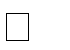      NON FAVOREVOLE 	 	 	 	 	 	 	 NON SI CONCEDE  	IL D.S.G.A.  	IL DIRIGENTE SCOLASTICO Dott.ssa Anna Rita Auriemma  	Prof.ssa Giovanna Mugione